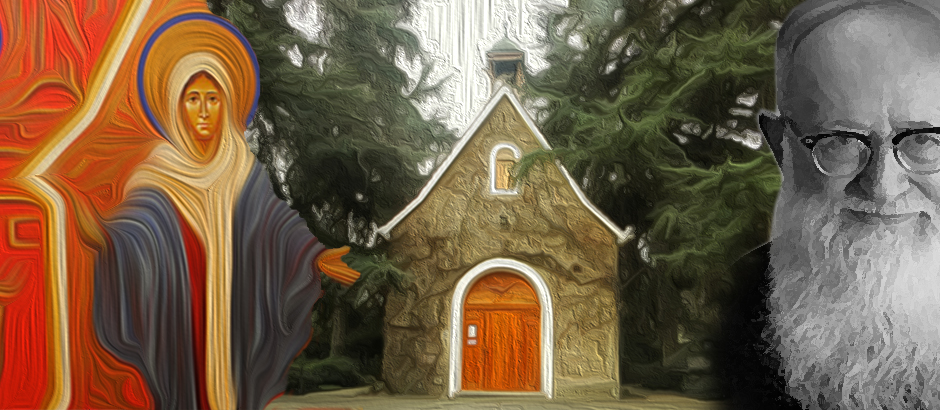 compartirLA “ANTESALA” DE LA FEOBJETIVO: Conocer, valorar y crecer en la aplicaciónde los preámbulos de la fe.¿Cómo explicar a alguien que jamás ha comido lúcuma, cómo es la lúcuma y quésabor tiene? Puedo enseñarle fotos, decirle que el sabor se parece a, pero con ello nosabrá qué es y cómo es esa fruta. Hace falta la experiencia concreta.Sabemos por experiencia, que lo más importante en la vida, lo que nos dasentido, alegría y deseos de vivir, son las cosas que no se ven: el amor, el gozo, lagratuidad, la nobleza, etc. Pero todos esos valores llegan a nosotros a través de signosconcretos y son los que nos llenan el alma.¿Cómo se que alguien me aprecia?¿Qué a alguien le caigo mal? etc.¿Cómo saben nuestros hijos que los amamos?¿Cómo les damos seguridad? etc.Ejemplos del trabajo, etc.• Nuestra FEGuardando las proporciones, ocurre con nuestra fe algo similar. Por eso Diosmismo se acerca a nosotros con infinito amor, irrumpe de diversas formas en nuestrasvidas y nos invita a darle una respuesta de amor, desde nuestra libertad. Nuestra fe esla respuesta a ese acercamiento de Dios, tal como nos lo enseña el Concilio VaticanoII: “Dios invisible habla a los hombres como amigo, movido por su gran amor y moracon ellos para invitarlos a la comunicación consigo y recibirlos en su compañía”(Constitución Dei Verbum 2).Esta “revelación” de Dios a nosotros ha ocurrido plenamente en Jesucristo,hecho hombre En su vida y su palabra, en la absoluta entrega y victoria de su                                    Pascua hemos conocido a Dios. Por eso “la fe es ante todo una adhesión personal delhombre a Dios” (Catecismo de la Iglesia 150), es una relación personal con Jesucristo que nosllena de alegría. Así lo enseñan los obispos en Aparecida (28 y 29) y así también lo insisteBenedicto XVI. (Porta fidei 1)En Jesucristo hemos experimentado el amor con que Dios nos ama.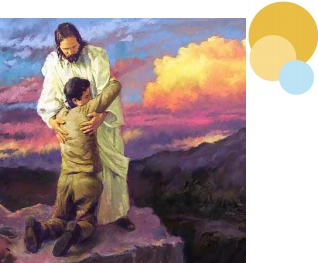 “Nosotros hemos conocido el amor que Dios nos tiene yhemos creído en ese amor. Dios es amor y quien permanece en el amorpermanece en Dios y Dios en él” (1 Jn 4,16).Por eso los cristianos nos hacemos portadores gozosos de esta Buena Nueva,a los hombres. Con toda nuestra vida estamos llamados a anunciar este Evangelio anuestros hermanos, lo que exige de nosotros como Iglesia una profunda conversiónpara vivir enteramente en la pertenencia a Jesucristo por la fe.• ¿Cómo cimentamos y alimentamos nuestra FE?Si bien para creer en Jesucristo y seguirlo con toda nuestra vida Dios mismo nosda la luz necesaria y la fuerza para hacerlo, la fe también es un acto auténticamentehumano (Catecismo de la Iglesia 154). Percibimos a Jesús y creemos en él a partir denuestra propia inteligencia, nuestra libertad, nuestras capacidades, etc. Por eso es tanimportante crear las condiciones naturales para el encuentro con Él, para reconocerloy seguirlo, para pertenecerle. El desarrollo de estas condiciones naturales constituyenormalmente el camino para que se produzca y crezca el encuentro con Jesús.La teología católica ha llamado a esto los “preámbulos” de la fe. Todo lo natural,vivido en la maravillosa nobleza de su dignidad primera, es camino para el encuentrocon Cristo y contiene un anhelo de Dios, como lo menciona Benedicto XVI en PortaFidei (Nr.10). Llega a afirmar que “la naturaleza es preámbulo de la gracia” porquehay una íntima armonía entre la naturaleza y la gracia. Recordamos que la gracia nodestruye la naturaleza sino que la sana, la perfecciona y eleva, tal como lo enseñala tradición y el propio P. José Kentenich.En los siglos pasados la explicación de los preámbulos de la fe se concentró másen los aspectos relativos al conocimiento. O sea, hay que conocer algunas cosas previa-mente, para poder llegar a conocer y comprender a Jesucristo. Pero el P. Kentenich, sindesmerecer esto, acentúa por motivos pedagógicos los preámbulos vivenciales de la fe,esta como “antesala” de la fe, que es esencial, para que la fe penetre toda la persona.Importancia de las vivencias naturalesToda vivencia natural sana va creando en nosotros las condiciones para un posi-ble encuentro con Jesús. Especialmente cuando la grandeza y el amor de otros toca lohondo de mi ser se ponen fundamentos naturales para poder captar la existencia y labenevolencia de Dios, lo inmenso de su presencia afectuosa y misericordiosa hacia mí.El P. Kentenich destaca tres tipos de vivencias naturales especialmente importantes:• En primer lugar nombra los preámbulos vivenciales “afectivos”.“Así se llama al cultivo del respeto y la pureza. El hombre que no seestremece ante la grandeza de otro, que no se puede elevar por lo menos enel anhelo hacia el espíritu de la pureza, no trae el órgano necesario para lacaptación y la aceptación de las verdades de la fe”. (PK 1949)Todo lo que me lleve a conmoverme frente a la grandeza de lo creado (lo sub-................lime, lo infinito, la belleza, la perfección, la nobleza, etc.) abre mi corazón alencuentro con la existencia y la grandeza de Dios.A un segundo tipo les llama preámbulos vivenciales “ascéticos”.“Ellos se refieren a la delicada captación y elaboración de la limitación per-sonal y de las vivencias de la propia miseria. El hombre que se cree perfecto no tieneel impulso a acercarse a un ser superior para buscar complementación”. (PK 1949)Por eso es importante hacer la experiencia de mis límites, mis errores o misculpas y así reconocerme débil, necesitado de compañía y apoyo. Estas experienciasme llevan a abrirme humildemente a otros que me pueden ayudar o perdonar, y asíme voy abriendo también a Dios.Hay un tercer tipo que el P. José Kentenich destaca y que él llama preámbulos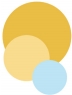 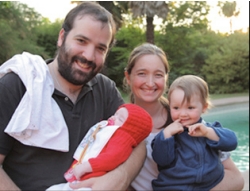 vivenciales “experimentales”:“Son los encuentros con Dios y las vivencias de Dios que se producen a travésde personas nobles. La gente llama a esto: el buen ejemplo”. (PK 1949)Todo encuentro con personas que nos impacten por su calidad humana nosabre un camino para el encuentro con Dios, especialmente cuando encarnan expresa-mente las verdades y los valores cristianos.En un texto de 1955 el P. Kentenich resume este tema así:“Los preámbulos vivenciales de la fe aparecen de tres formas. Se habla................así de preámbulos afectivos, ascéticos o experimentales. Bajo vivenciasprevias afectivas se entiende el vivo anhelo por lo verdadero y lo bueno,en el fondo el anhelo por Dios. Se denominan ascéticas aquellas viven-cias previas que incluyen el sentido para la limitación y la humildadpersonales y para la pureza ética. Como preámbulos experimentales seconsideran el ejemplo de personas auténticamente cristianas”. (PK 1955)La familia trabaja la “antesala” de la fedesde y en su Santuario HogarEste tema tiene hoy especial actualidad. Al hombre actual le cuesta creer. Nues-tra fe se ha vuelto crecientemente débil, pobre y a veces inexistente, justamente por-que no tiene cimientos sólidos, porque en gran parte de los casos no existió este“antesala”. Hay que crear las condiciones naturales para que el hombre moderno, tanfuertemente vivencial, “digitalizado”, vuelva a creer y crezca en la fe. Las vivenciasmencionadas son extraordinariamente importantes en el camino al encuentro con Je-sucristo y también en el camino del crecimiento en la unión a Él.El lugar más privilegiado para estas vivencias naturales es la familia. El ejerciciode la autoridad por parte de los padres, la atmósfera del hogar, el lugar físico de la casadonde viven, el contacto con la naturaleza y con lo hermoso, el acercar a la grandezade personas e ideales, el ambiente de amor y apoyo donde es posible reconocersedébil y experimentar perdón y corrección, etc., son campos propicios para fuertes ex-periencias naturales que crean las condiciones para tener fe y crecer en ella.La idea es trabajar, compartir, si estamos realmente aprovechando TODO lo que recibi-mos en Schoenstatt y a través de nuestro Padre, para transmitirlo con amor y respon-sabilidad, con conciencia de misión, sabiendo que ASÍ estamos forjando un mundonuevo.• ¿Cómo trabajamos concretamente en nuestra familia los preámbulos viven-ciales afectivos? ¿Le damos importancia a lo bello, a la pureza, a lo grande? ¿Cómo?¿Cómo es la atmósfera en nuestras casas? ¿Es como en el Santuario que visitamos? ¿Nospreocupamos que sea un lugar digno, limpio, con flores, etc.? ¿Cómo es nuestro tratomutuo, nuestro vocabulario, etc.? ¿Fomentamos el amor por lo bello, por lo grande,por ejemplo a través de excursiones, visitas a museos, la música, etc. ¡Qué importantees ser creativo y buscar caminos! Así fue nuestra Mater y el Padre Kentenich.¿Cómo era el Santuario en sus comienzos? Había sido utilizado como galpón.También cuando fue pronunciada el acta de fundación, es decir, cuando fue selladala Alianza de Amor, todo en el Santuario era frío y vacío.Por cierto ya no era un galpón,pero no había nada en su interior. Puedo suponer otro tanto de mi casa.Así como an-dando el tiempo, el Santuario se fue engalanando, o como ahora vemos nuestros Santu-arios filiales:adornados, hermosos, atractivos así es evidente, también nuestra casa debellegar a ser cada vez más un reflejo del orden de Dios, un reflejo de los Santuarios”. (J.K.)• 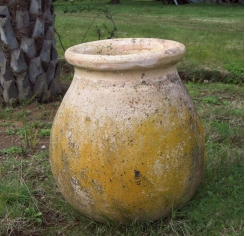                                               ¿Cómo trabajamos concretamente en nuestra familia los preámbulos viven-ciales ascéticos?¿Como y a través de que concretamente cultivator la gozosa vivencia de pequeñez? ¿Cómo reaccionamos ante las faltas, las debilidades? ¿Cuál es el estilode nuestra familia? ¿Tiene relación con nuestro Ideal Matrimonial e ideal de SantuarioHogar? ¿Sabemos perdonar de corazón? ¿Cómo lo trabajamos?• ¿Cómo trabajamos concretamente en nuestra familia los preámbulos vivencial-¡¡¡TRABAJEMOS!!!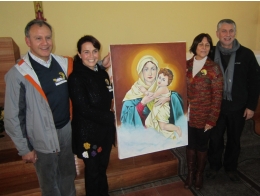 es experimentales? Esta cita de PauloVI del 11 de agosto de 1976 nos puedeayudar: ¿Enseñan ustedes a sus hijoslas oraciones cristianas? ¿Ayudan a lossacerdotes a preparar a sus hijos a losprimeros sacramentos: a la confesión,la Eucaristía, la Confirmación? Cuandoestán enfermos, ¿les enseñan a pen-sar en Cristo, que sufrió por nosotros?¿a invocar la ayuda de María y de lossantos? ¿Rezan ustedes el rosario consu familia?padres, ¿saben rezar con sus hijos y con todos los de su casa,aunque sea de vez en cuando? Su ejemplo, su honestidad en el pensar y obrar, acen-tuando de vez en cuando una oración en común, es una enseñanza para la vida, es unacto de religiosidad de un valor incalculable. Lleven la paz a su casa: Pax huic domui!(¡La paz sea con esta casa!)Recuerden: ¡así se construye la Iglesia!”¡¡¡Qué regalo tenemos en nuestros Santuario Hogar!!!Aprovechemos CONCRETAMENTE la presencia de María y aprendamos deella. Es el mayor tesoro que le podemos dar a nuestros hijos y a todos losque entren a nuestro hogar.Después de lo trabajado, nuestro aporte al capital de gracias ofrecido a la Materde este tiempo ¿será...?........................................................................................................................................................................................................................................................................................................................................................................................................................................................................................................................................................................................................................................................................................................................................................................................................................................................................................................................................................................................Todos estos elementos se pueden hablar también en familia, para que juntosvean cómo crecer en esta “antesala” de la fe con renovado amor.Algo práctico:A veces se acumula gran cantidad de cosas en nuestro lugar del Santuario Hogardonde rezamos. Es importante que se vea también bien. De vez en cuando se puedenjuntar muchas de estas cosas y llevarlas el 18 al Santuario, o depositarlas en el ánforapara regalárselo así a la Mater como aportes al Capital de gracias.Bibliografía• Constitución Dei Verbum• Catecismo de la Iglesia Católica• Porta Fidei• Que surja el hombre nuevo, Padre José Kentenich. (Pág. 154)• “La familia cuna de la fe”, Padre Rafael Fernández